Szczotka typ LFC 554 25x12,5x32Wymiar materiału: 25x12,5x32 mmMateriał: LFC 554Niski współczynnik tarcia: 0,6-0,7; przystosowany do prędkość 85m/s; gęstość prądu 8-12 A/cm2Przewody do szczotek (linki miedziane) należy dobrać do gęstości prądu, długość przewodu wraz z uchwytem - 110 mm, przyłącze średnicy – 6 mmWykonane jak niżej: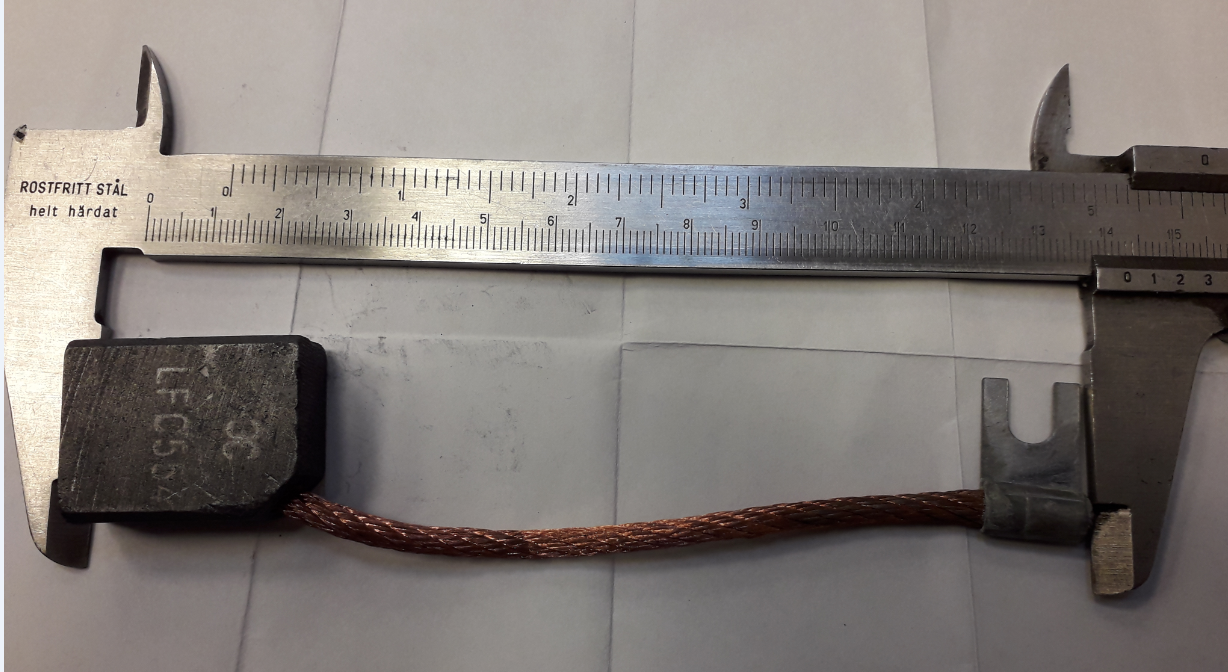 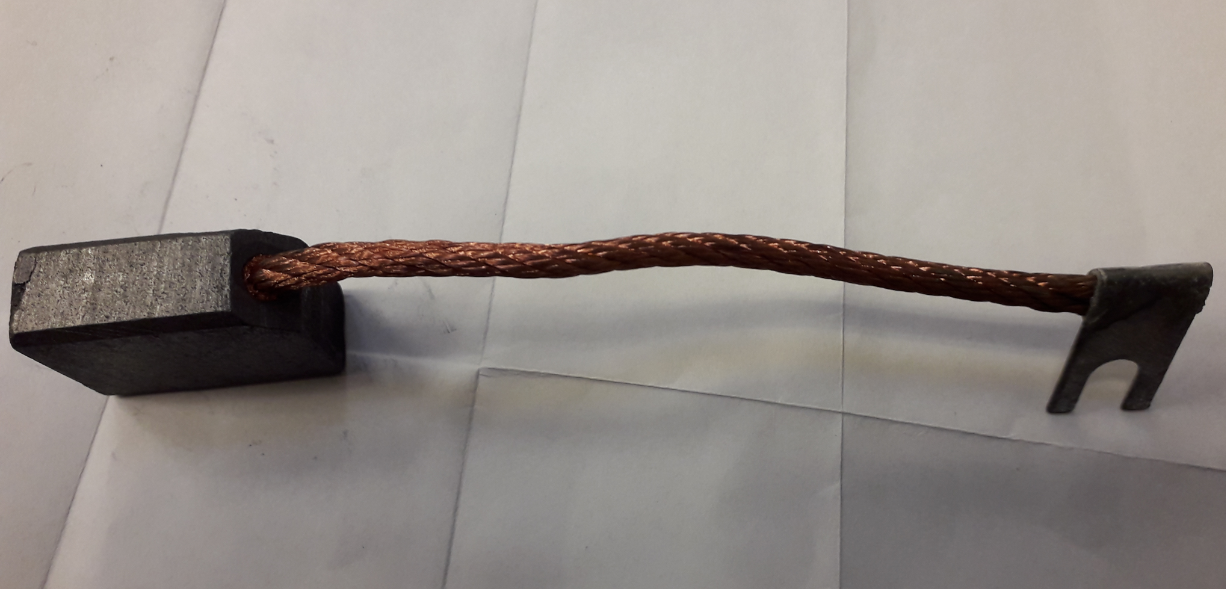 Dostawca wraz ze złożeniem oferty ma dostarczyć certyfikat wraz z certyfikatem materiału.